Варианты заданий и задач, применяемые мною на уроках по предмету«Сельскохозяйственные машины»: 1. Дифференцированные задания. Тема «Техническое обслуживание плугов»1 вариант (для сильных учащихся)Вовремя работы на тракторе ты почувствовал, что увеличилось тяговое сопротивление плуга. Найди причину этого и способ ее устранения.2 вариант (для средних учащихся)Во время работы на тракторе ты почувствовал, что увеличилось тяговоесопротивление плуга. Найди способ ее устранения.3 вариант:Во время работы на тракторе ты почувствовал, что увеличилось тяговоесопротивление плуга. Устрани неполадки.2. Задание по повторению пройденной темы: Посмотрите на рисунок и ответьте на вопрос: что нам даст применение предплужника? На каких землях его лучше всего применять. 1-ый вариант применения приплужника; 2-ой вариант применения приплужника;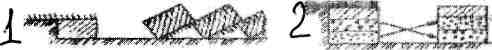 3. Задания для определения готовности группы к итоговому повторению темы:1. Агротехнические требования к плугам.1.1. Вставьте пропущенные требования, необходимые для оптимальной работыплуга:    Плуги    должны    равномерно    вспахивать    почву    (отклонение    отустановленной глубины не более	см при колебании ширины захвата впределах ± % от конструктивной);полностью оборачивать, крошить и укладывать пласт без пустот и огрехов;заделывать удобрения и пожнивные остатки на глубину		см;выравнивать поверхность пашни (высота гребней не выше   		см);образовывать чистую бороздупосле прохода последнего корпуса.2.2. Дайте определения к картинкам А и Б: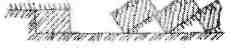 а) приведён рисунок применения приплужника;3. Рабочие органы плуга3.1.дополните предложения: Каждый лемешный плуг включает в себяК рабочим органам относятся	3.2.Какие детали обозначены позициями 1, 2, 3, 4, 5, 6.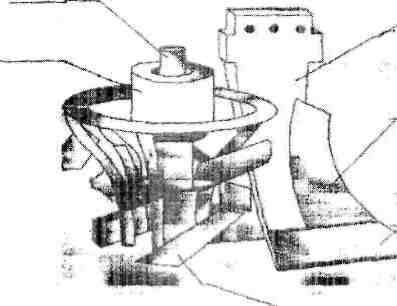 4.	Корпус плуга4.1.Определите части механизмов и напишите их 4.2.3аполните пропуски определениями: Корпус плуга выбирают в зависимостиот	По конструктивному устройству различаюткорпуса	Отвальный корпус используют для обработки почв с	пласта.Он состоит из	,	,	,	,	доскиВырезной корпусприменяют	_Безотвальныйкорпус	Корпус с почвоуглубителем используют для	5.	Лемех5.1.Назовите рабочие части корпуса плуга5.2.0тветьте на вопросы;а)для чего предназначен лемехб)На какую ширину подвергают термической обработке лемехв)Под каким углом по отношению к борозде располагают лемехг)От чего зависит выбор углад)Виды лемехае)Наиболее распространенный вид лемеха и почему?б.Отвал.6.1. Дайте определение отвалу.6.2.3аполните пропуски определениями:1 .Отвалы применяют на старопахотных почвах, а винтовые и полувинтовые – на вновь осваиваемых (целинных) и задернелых.2.Изготовляют отвал из	3.Твердые наружные поверхности и мягкий внутренний слой придают ему	4.Лемех и отвал образуют одну обитую	поверхность.5. Допустимый зазор между ними не должен превышать		мм, ауступ
..	мм.6.3.	Какие виды отвалов даны на рисунках?А)	Б)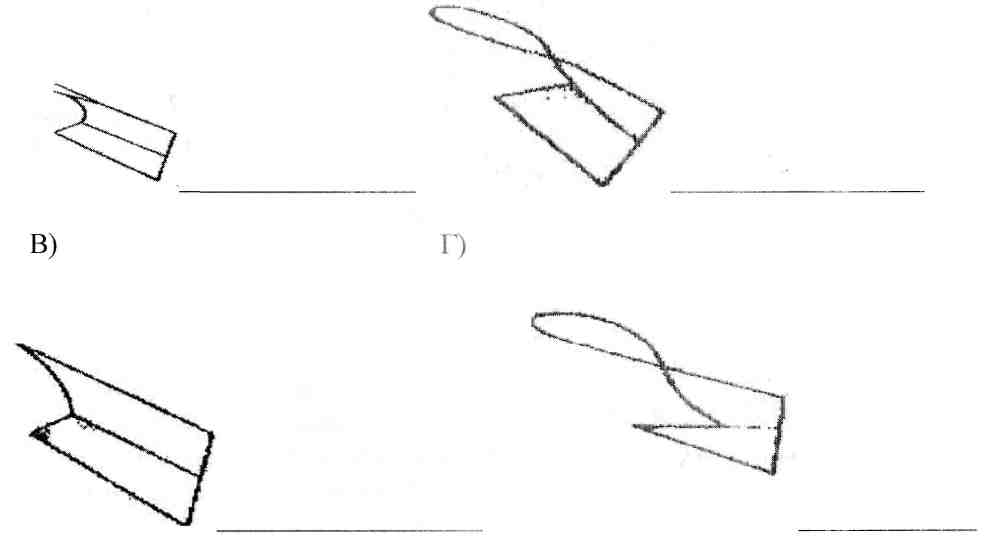 Причины неполадокСпособы устраненияПричины неполадокСпособы устраненияА. рабочие поверхности корпусов залеплены почвой из-за наличия краски или ржавчины, головки болтов выступают, плоскость отвала выступает над плоскостьюлемеха, стойка выступает за полевой обрез отвала и лемеха.Б. затуплены и изношенылемеха.Причины неполадокСпособы устраненияА. рабочие поверхности корпусов залеплены почвой из-за наличия краски или ржавчины, головки болтов выступают, плоскость отвала выступает над плоскостьюлемеха, стойка выступает за полевой обрез отвала и лемеха.А. удалить краску и ржавчину с рабочей поверхности корпусов, заметить крепежные болты, устранить превышение отвала над лемехом или заменить лемех,устранить выступание стойки за полевой обрез отвала и лемеха.Б. затуплены и изношенылемеха.Б. заточить или заменитьлемеха.